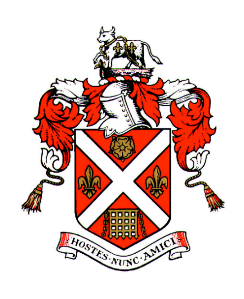 ABERGAVENNY TOWN COUNCILCOMMUNITY SMALL GRANT SCHEME APPLICATION FORM 2023/24This application form is to be used to submit an application to Abergavenny Town Council Community Small Grant Scheme. Please read the guidance notes carefully before completing the form.Completed forms to be returned to Clerk@abergavennytowncouncil.gov.uk or by post to Town Clerk, Town Hall, Cross Street, Abergavenny, NP7 5HD. Section 1 – Contact informationSection 2 – Tell Us About Your Groupa. Briefly tells us about the activities that your organisation/group undertakesSection 3. Tell Us About The Community Project/Activity You Want To UndertakeWhich objective does this project mainly contribute towards (please tick one):Please give more detail on how your project will meet the objective you selected above.Football is our national game, and our local football club play an important part in offering a high level of the game for both players and supporters alike. The chance to come and play a part within the club is great for the wellbeing of all that attend, both from a fitness perspective for the players, and also for the social enjoyment and belonging for supporters and committee alike. We are looking for support to help fund a new Fixtures and Events board, making use of a surplus local board, to further promote the image of the club and make local supporters, new and old, aware of upcoming games and community events at our home ground.  This will further develop our local support base and the sense of community, perception and pride within our club and our residents.The current board in question is owned by the Abergavenny Market and is situated, hidden, on the Hereford Road, leading into the town centre coming through Mardy.  It is obscured by trees, foliage and a large residential fence (see picture).  Our preferred location for the new completed sign is on the small grassed area, adjacent to the Bailey Park entrance, opposite Morrisons, next to the Fairfield Car Park exit and traffic lights (see picture).  I am currently in discussions with Highways around a planning application for this,  but have had positive conversations with them.Our proposal and application for this small grant, is based on four(4NO) elements and phases within this:1. The safe removal of the existing sign and holding posts, from the Hereford Road, and transported to the Club, allowing for the ‘making good’ of the landscaping in the area where it is removed from.2.  The cleaning, preparation and ‘vinyl heat wrapping’ of the sign at the Club.3.  The safe removal of the finished sign, preparation of land and safe installation of the sign and making good.4.  The possible purchase of plastic letters to use on the sign to advertise matches, events etc.  (This is dependent on the possible donation of letters already purchased by the Market already).This application is for Phase 1 of these works only, with the other phases to follow under separate applications.(25% of the total project costs should come from other sources)Please specify how you will use the Town Council grant?How will your project benefit the community of Abergavenny?When will your project start and finish?Are there any outstanding permissions i.e. planning permission required before this project can start? If so, please list together with expected dates when permission will be grantedSection 4 This application is to be signed by a person holding a position in the organisation applying for the grant. Before submitting the application please ensure that you have all the additional information as set out in the guidance.a. Group NameAbergavenny Town FCb. Contact NameIan Hopkinsc. Contact Address8 Maindiff DriveLlantilio PertholeyAbergavenny NP7 6PXd. Contact emailian.hopkins@sky.come.  Position in GroupClub Secretaryf. Contact tel no07921 563622g. Bank Account DetailsAccount:  Abergavenny Town Football ClubBank Name:  Barclays  Sort Code Account NumberAbergavenny Town FC is an amateur football club, based at Pen-Y-Pound Stadium in the centre of the town.  The club has a rich history in competing in Welsh Football and was (under the guise of the club’s previous name, Abergavenny Thursdays), a founder member of the inaugural League of Wales back in 1992.Over recent years, the club has again achieved success on the field, resulting in the club now being just one step away from playing again at the highest level of club football in Wales, currently competing in Tier 2 of the JD Cymru South League.  We also have a Development Side, an Under 19s and Under 16s and are in the process of re-engaging female football too in the club.At the heart of the club though is the Community and providing a base for local players to come and play the game in good facilities and with a good coaching and supporting environment.  The club has a strong operational backbone consisting of a local management board and committee, formed out of dedicated volunteers who provide their services free of charge to help the club develop both on and off the field.The club has a thriving senior and youth/junior sections, for male and female players, where they feel safe and engaged, and in which, our facilities play a good part in engendering community and good relationships.  As a progressive club, we are always looking for opportunities to further develop this, to build on our status as the senior Welsh amateur club in both Monmouthshire and indeed South-East Wales.Away from football, the clubhouse is home to a number of local organisations who use our facilities as their local base, widening the exposure of the football club in the process.b. Charity Details (if applicable)Charity Number – n/ac.VAT Registered? NoGiving Children and Young People the best possible start in life Support for community wellbeing inc. volunteering and active citizenshipXSupporting an economically thriving communityProtecting and enhancing our natural environmentTotal Project Cost (Item 1 above only)£1,200How much are you applying for from Abergavenny Town Council?£900Have you raised the balance of funds?YesThe grant will be used to pay the cheapest contractor of the two(2) quotes (attached) we have had to complete Phase 1 of the works listed above.The new board will be a highly visible focal point for the club and the engagement with our local community and help us to meet the objectives and aims listed above.  Listing the fixtures, events and other club news, the board will also provide details of the local market days as agreed as part of our partnership with the Market, and will include Welsh Language where possible.  If your project involves working with young people does your organisation have a safeguarding policy?	YesNoIf your project involves working with young people does your organisation have a safeguarding policy?	XStart date Mid July 2023Completion dateEarly August 2023As detailed, we have submitted a Planning Application to MCC around the targeted end placement of the sign, which I have been advised can be considered and reviewed quickly.Signed Ian Hopkins (e-sign)On behalf of (name of group)Abergavenny Town FCDate 5th July 2023